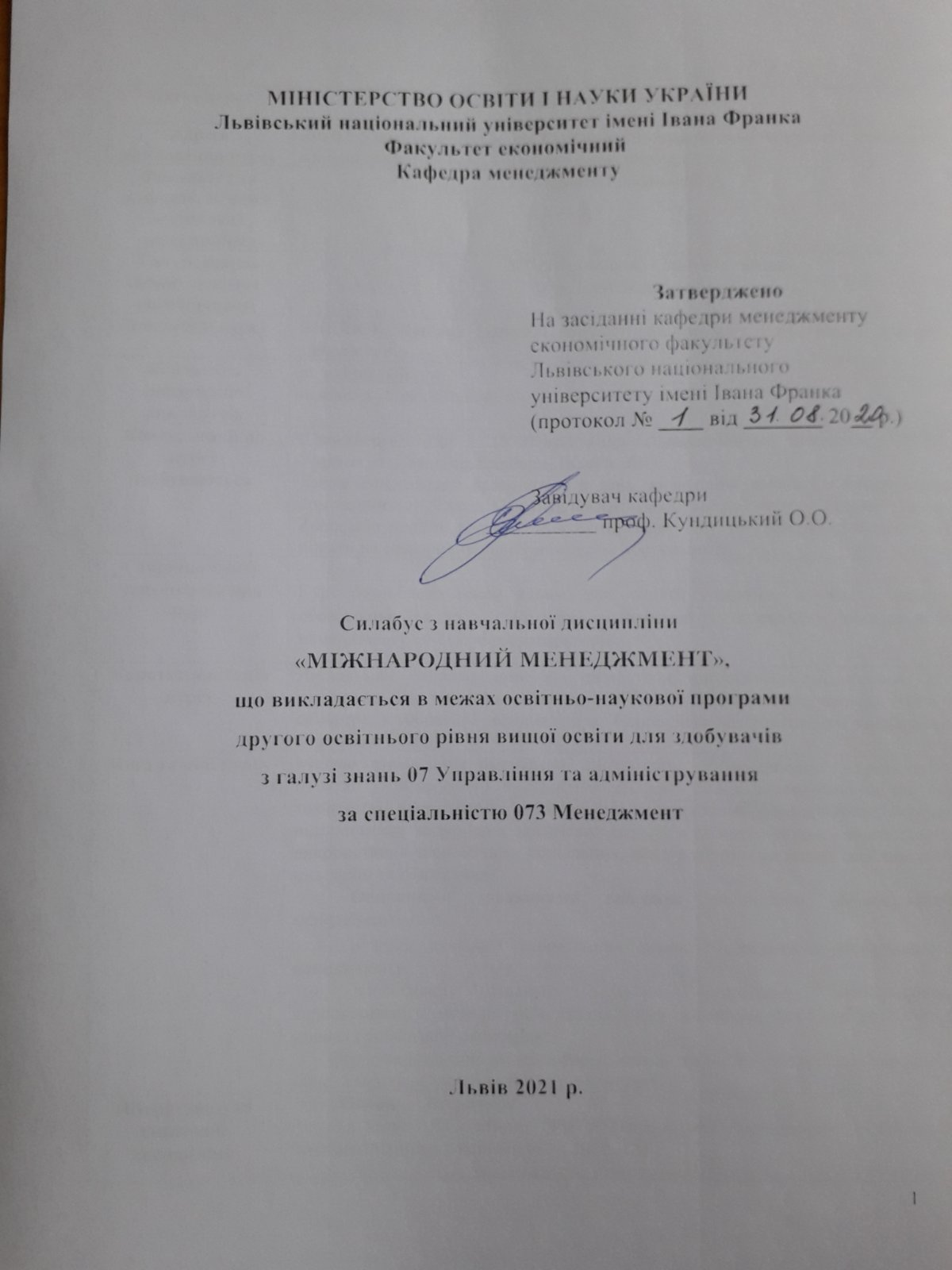 МІНІСТЕРСТВО ОСВІТИ І НАУКИ УКРАЇНИЛьвівський національний університет імені Івана ФранкаФакультет економічний Кафедра менеджментуЗатвердженоНа засіданні кафедри менеджментуекономічного факультету Львівського національного університету імені Івана Франка(протокол № ____ від _______ 20__ р.)Завідувач кафедри __________ проф. Кундицький О.О.Силабус з навчальної дисципліни «МІЖНАРОДНИЙ МЕНЕДЖМЕНТ»,що викладається в межах освітньо-наукової програмидругого освітнього рівня вищої освіти для здобувачів з галузі знань 07 Управління та адміністрування за спеціальністю 073 Менеджмент Львів 2021 р.СХЕМА КУРСУ «Міжнародний менеджмент»Змістовий модуль 1. ТЕОРЕТИЧНІ ЗАСАДИ МІЖНАРОДНОГО МЕНЕДЖМЕНТУЗмістовий модуль 2. КЛЮЧОВІ СФЕРИ РОЗВИТКУ МІЖНАРОДНОГО МЕНЕДЖМЕНТУНазва курсуМіжнародний менеджментАдреса викладання курсу79000, Україна, м. Львів, пр. Свободи, 18, економічний факультет Львівського національного університету імені Івана ФранкаФакультет та кафедра, за якою закріплена дисциплінаКафедра менеджментуГалузь знань, шифр та назва спеціальності07 «Управління і адміністрування»073 Д «Менеджмент»Викладачі курсуВИКЛЮК Мар’яна Іванівна, кандидат економічних наук, доцент кафедри менеджментуКонтактна інформація викладачівm_vykluk@ukr.netmariana.vyklyuk@lnu.edu.uaКонсультації по курсу відбуваютьсяЩочетверга, 17:00 – 18:00 год. (адреса економічного факультету: 79000, Україна, м. Львів, пр. Свободи, 18, ауд. 304) Також консультації проводяться в день проведення лекцій (за попередньою домовленістю). Також можливі он-лайн консультації через Microsoft Teams, Zoom або подібні ресурси. Для погодження часу он-лайн консультацій слід писати на електронну пошту викладача або дзвонити.Сторінка курсуІнформація про курсКурс розроблено таким чином, щоб надати учасникам необхідні знання, обов’язкові для того, щоб знати особливості та специфіку міжнародного менеджменту суб’єктів господарювання.Коротка анотація курсуДисципліна «Міжнародний менеджмент» є вибірковою дисципліною для підготовки бакалаврів з спеціальності 073 «Менеджмент», яка викладається в 6 семестрі в обсязі 3 кредитів (за Європейською Кредитно-Трансферною Системою ECTS)..Мета та цілі курсуМетою викладання навчальної дисципліни «Міжнародний менеджмент» полягає у формуванні в студентів системи знань з теоретичних засад і технологій формування, розвитку та використання конкурентних переваг підприємства за рахунок здійснення бізнесу у різних країнах і відповідного використання економічних, соціальних, демографічних та інших особливостей цих країн та їх взаємодії.Основними завданнями вивчення дисципліни «Міжнародний менеджмент» є: -	розгляд сучасних теоретичних основ і середовища міжнародного менеджменту;- дослідження сучасних технологій управління міжнародними корпораціями,  методів розв’язання ними ключових проблем розвитку в умовах глобалізації економіки;- формування вмінь застосовувати методи та інструментарій міжнародного менеджменту на українських підприємствах. Література для вивчення дисципліни Основна література: Білик Р.С., Білик Р.Р. Міжнародний менеджмент: навч.посіб.  Чернівці: Чернівецький нац.ун-т, 2010. 320 с.Глуха Г.Я., Холод С.Б., Момот В.Є., Євтушенко О.А. .Міжнародний менеджмент: навчальний посібник. Дніпро: Університет імені Альфреда Нобеля, 2018. 72 с.Гуткевич С. О., Дмитренко Г. В., Оніщенко І. Г., Сафонов Ю. М. Міжнародний менеджмент: підручник; за ред. д. е. н., проф. Гуткевич С. О. К.: Кафедра. 2015. 535 с.Куценко В. М. Міжнародний менеджмент: Навч. посіб. К. : МАУП, 2006. 296 с.Міжнародний менеджмент: методичні вказівки до виконання практичних робіт / уклад. Бакова І.В., Сакун Г.О., Кульчицька М.К. Одеса: ОНАЗ ім. О.С. Попова, 2016. 40 с.Онищенко В.П. Міжнародний менеджмент: навч. посіб. 
Київ : Київ. нац. торг.-екон. ун-т, 2017. 384 с.Рокоча В.В., Одягайло Б.М., Терехов В.І. Міжнародний менеджмент: Навчальний посібник. К. : ВНЗ «Університет економіки та права
«КРОК», 2016. 172 с.Рогач О. Теорії міжнародного бізнесу: підручник/ МОН України, Київський національний ун-т ім. Тараса Шевченка.. Київ: Київський ун-т, 2018. 687 с.Юхименко П. І., Гацька Л. П., Півторак М. В. та ін. Міжнародний менеджмент. Навч. посіб. – К.: Центр учбової літератури, 2011. – 488 с.Ястреб М.П.. Чорний Г.М. Основи міжнародного менеджменту (Управління в міжнародних фірмах): Навч. посібник. К.: НУБіП україни, 2012. 148 с. Яхно Т.П., І.А. Лапшина,. Міжнародний менеджмент: Навчальний посібник. Львів: «Контакт – ЛВ», 2005. 304 с.Додаткова література: Бестужева С. В. Міжнародні економічні відносини : навч. посібн. / С. В. Бестужева. Х. : Вид. ХНЕУ, 2009. 384 с. Березовенко С.М. Кон'юнктура світових товарних ринків: підручник/ МОН. – Київ: Київський університет, 2008. 272 с.Бобина М. А., Грачев М. В. Международный бизнес: стратегия альянсов. М.: Дело, 2006. 239 с.Вергун В.А., Ступницький О.І. Контролінг у системі міжнародного бізнесу: навчальний посібник/ МОН України, Київський національний університет ім. Тараса Шевченка. – Київ: ВПЦ "Київський університет", 2011. 319 с. Гіл, Чарлз В.Л. Міжнародний бізнес: Конкуренція на глобальному ринку: Пер. з англ. К.: Вид-во Соломії Павличко «Основи», 2001. 856 с.Дякин Б. Г. Международный бизнес: учебник.М. : Rosbi : ТЕИС. 2009.  528 с.Мазуренко В.І., Стаканов Р.Д. Облік зовнішньоекономічної діяльності підприємств: підручник/ МОН МС України, Київський національний університет ім. Т.Г. Шевченка. Київ: ДКС центр, 2013. 348 с.Міжнародний бізнес: теорія і практика : монографія / Н. М. Лисиця, Я. О. Полякова, Л. В. Базалієва та ін. Х. : Вид. ХНЕУ, 2008. 140 с.Михайлова Л.І., Юрченко О.Ю., Данько Ю.І., Михайлов А.М. Міжнародний мненеджмент: навч.посіб. К.: Центр учбової літератури, 2007. 200с.Панченко Э.Г. Міжнародний менеджмент: Навч.посібник. К.:КНЕУ, 1996 – 80 с.Побоченко Л.М. Бізнес міжнародних економічних організацій: конспект лекцій/ МОН; Національний авіаційний університет. Київ: НАУ-друк, 2010. 80 с. Радченко В.В. Международный менеджмент. Уч.пос. 2-е изд. К.: МАУП, 2002. 240 с.Транснаціональні корпорації: Навч. Пособник / В.Рокоча,
О.Плотніков, В.Новицький та ін. К.: Таксон, 2001. 304 с.Управління зовнішньоекономічною діяльністю: Навч.посібник / за ред. Д-ра екон.наук, проф. А.І.Кредісова.  2-е вид.,допов. К.: ВІРА-Р, 2002.  550 с.Інформаційні ресурсиБібліотека ім. В.І. Вернадського. URL: http://www.nbuv.gov.ua/Наукова бібліотека ЛНУ імені Івана Франка URL : https://lnulibrary.lviv.ua/en/about-us-en/Бібліотека ім. В. Стефаника. URL: http://www.lsl.lviv.ua/Бібліотека ім. Драгоманова. URL: http://lib.npu.edu.ua/ Електронна бібліотека. URL: http://lib.meta.ua/Студентська електронна бібліотека URL: http://www.lib.ua-ru.net/Нормативно-правова база України URL: http://zakon3.rada.gov.ua/Державна служба статистики України URL: http://www.ukrstat.gov.ua/Статистична звітність емітентів України [Електронний ресурс]. –
URL : www.smida.qov.ua/db/emitent.Тривалість курсу120  год.Обсяг курсу48 години аудиторних занять, з них 32 годин лекцій, 16 години практичних занять та 72 години самостійної роботиОчікувані результати навчанняПісля завершення цього курсу студент буде : знати : характерні риси сучасного міжнародного менеджменту;сутність глобалізації економіки і управління міжнародним бізнесом;основні напрямки розвитку глобалізації економіки і управління міжнародним бізнесом;характеристики сучасних стратегічних орієнтацій транснаціональних корпорацій;зміст та вразливі місця у ключових сферах прийняття рішень у міжнародних корпораціях;уміти:аналізувати міжнародне середовище бізнесу на сучасному розвитку світової економіки;розробити стратегію планування українського підприємства – учасника міжнародного бізнесу;проводити аналіз організаційно-правових форм міжнародного бізнесу;оцінювати можливості здійснення міжнародних операцій з точки зору її змісту, правового регулювання, економічної доцільності та комерційної ефективності.використовувати особливості проведення міжнародних переговорів у різних країнах світу та характеристики сучасних комунікаційні бар'єрів, що можуть бути на їхньому шляху;аналізувати особливості середовища ММ, а також міжнародного середовища операторів галузі зв’язку України;застосовувати особливості управління людськими ресурсами в українських відділеннях міжнародних корпорацій;використовувати характеристики сучасного міжнародного ринку технологій. Ключові словаМіжнародний менеджмент, міжнародне середовище, глобалізація економіки, управління міжнародним бізнесом, міжнародний ринок.Формат курсуОчний Проведення лекцій, практичні заняття та консультації для кращого розуміння темТемиТема 1. Сутність міжнародного менеджменту та його характеристикаТема 2. Міжнародний бізнес, його сутність та особливостіТема 3. Середовище міжнародного менеджменту Тема 4. Стратегічне управління в міжнародних компаніяхТема 5. Організаційний розвиток міжнародних компанійТема 6.  Управління людськими ресурсами у міжнародних компаніяхТема 7. Управління та комунікації в міжнародних компаніяхТема 8. Міжнародний фінансовий менеджментТема 9. Технології інвестицій у міжнародному менеджментіТема 10. Торгівельні операції у міжнародному менеджментіТема 11. Особливості сучасного технологічного розвитку. Міжнародний ринокТема 12. Контроль і звітність у міжнародних компаніяхТема 13. Етика та соціальна відповідальність міжнародного бізнесуТема 14. Становлення глобального менеджментуПідсумковий контроль, формазалік в кінці семестру (за підсумками поточної успішності студента)Контроль за навчально-пізнавальною діяльністю студентів є важливим структурним компонентом навчально-виховного процесу. Підсумкове оцінювання знань студентів здійснюється за поточним та проміжним контролем знань протягом семестру.З метою перевірки якості підготовки, знань, умінь студента з дисципліни використовуються такі засоби оцінювання: - для поточного контролю - усне опитування, проведення тестування, розв’язування задач, розгляд ситуацій;- для проміжного контролю – проведення модульного контролю, що включають тестування, теоретичні питання;- для підсумкового контролю – залік.ПререквізитиДля вивчення курсу студенти потребують базових знань з таких дисциплін як менеджмент, економіка підприємств, міжнародна економіка, зовнішньо-економічна діяльність, маркетинг та інших достатніх для сприйняття категоріального апарату цього курсу, розуміння наукових джерел з такої проблематики. Навчальні методи та техніки, які будуть використовуватися під час викладання курсуПрезентація, лекції, комплексні модулі та завдання; електронні матеріали з відповідного курсу та інших пов’язаних курсів у системі (платформі) Moodle, Microsoft Teams, колаборативне навчання (групові проекти, спільні розробки), проектно-орієнтоване навчання, дискусія, написання спільних наукових праць та розробок.Необхідне обладнанняВивчення курсу «Міжнародний менеджмент» потребує використання загально вживаних програм і операційних систем та електронних матеріалів платформи Microsoft Teams.Критерії оцінювання (окремо для кожного виду навчальної діяльності)Оцінювання проводиться за 100-бальною шкалою. Бали нараховуються за наступним співвідношенням: • практичні заняття: 50 % семестрової оцінки; максимальна кількість балів – 50. • контрольні заміри (модулі): 30 % семестрової оцінки; максимальна кількість балів – 30.• індивідуальне завдання: 20 % семестрової оцінки; максимальна кількість балів – 20. • залік: підсумок поточної успішності студента.Підсумкова максимальна кількість балів – 100.Форма підсумкового контролю успішності навчання залік.При викладанні дисципліни «Міжнародний менеджмент» використовуються такі методи контролю:Поточний контроль здійснюється під час проведення практичних занять й змістових модулів і має за мету перевірку рівня підготовки студента до виконання конкретної роботи. Його інструментами є контрольні роботи і тестування.Об’єктами поточного контролю знань студентів з дисципліни «Міжнародний менеджмент» є:1) систематичність та активність роботи на лекційних заняттях;2) виконання модульних (контрольних) завдань;3) виконання самостійних (індивідуальних) завдань;При оцінці систематичності та активності роботи студента на практичних заняттях враховується:рівень знань, продемонстрований у відповідях на практичних заняттях;активність при обговоренні дискусійних питань;результати виконання практичних робіт, завдань поточного контролю тощо.При оцінці виконання модульних (контрольних) завдань враховується загальний рівень теоретичних знань та практичні навички, набуті студентами під час опанування відповідного змістовного модуля.Підсумковий контроль проводиться з метою оцінювання підсумкових результатів навчання і проводиться на основі поточної успішності студента. Засоби діагностики успішності навчанняКонтроль за навчально-пізнавальною діяльністю студентів є важливим структурним компонентом навчально-виховного процесу. Підсумкове оцінювання знань студентів здійснюється за поточним та проміжним контролем знань протягом семестру.З метою перевірки якості підготовки, знань, умінь студента з дисципліни використовуються такі засоби оцінювання: - для поточного контролю - усне опитування, проведення тестування, розв’язування задач, розгляд ситуацій;- для проміжного контролю – проведення модульного контролю, що включають тестування, теоретичні питання;- для підсумкового контролю – залік.Засоби поточного контролю:Засоби підсумкового контролю:Письмові роботи: очікується, що студенти виконають індивідуальне письмове завдання. Академічна доброчесність: Очікується, що роботи студентів будуть їх оригінальними дослідженнями чи міркуваннями. Відсутність посилань на використані джерела, фабрикування джерел, списування, втручання в роботу інших студентів становлять, але не обмежують, приклади можливої академічної недоброчесності. Виявлення ознак академічної недоброчесності в письмовій роботі студента є підставою для її незарахуванння викладачем, незалежно від масштабів плагіату чи обману. Відвідання занять є важливою складовою навчання. Очікується, що всі студенти відвідають усі лекції і практичні зайняття курсу. Студенти мають інформувати викладача про неможливість відвідати заняття. У будь-якому випадку студенти зобов’язані дотримуватися усіх строків визначених для виконання усіх видів письмових робіт, передбачених курсом. Література. Уся література, яку студенти не зможуть знайти самостійно, буде надана викладачем виключно в освітніх цілях без права її передачі третім особам. Студенти заохочуються до використання також й іншої літератури та джерел, яких немає серед рекомендованих.Політика виставлення балів. Враховуються бали набрані на поточному тестуванні, самостійній роботі та бали підсумкового тестування. При цьому обов’язково враховуються присутність на заняттях та активність студента під час практичного заняття; недопустимість пропусків та запізнень на заняття; користування мобільним телефоном, планшетом чи іншими мобільними пристроями під час заняття в цілях не пов’язаних з навчанням; списування та плагіат; несвоєчасне виконання поставленого завдання і т. ін.Шкала оцінювання: національна та ECTSПитання до екзамену1. Суть міжнародного бізнесу.1. Періодизація розвитку міжнародного бізнесу.2. Глобалізація та інтернаціоналізація міжнародного бізнесу.3. Суть міжнародного менеджменту.4. Особливості діяльності менеджерів міжнародних корпорацій.5. Основні національні школи менеджменту.6. Особливості середовища міжнародного менеджменту.7. Політико-правове середовище міжнародних корпорацій.8. Економічне середовище міжнародних корпорацій.9. Соціально-культурне середовище міжнародних корпорацій.10. Технологічне середовище міжнародних корпорацій.11. Особливості міжнародного середовища в Україні.12. Культурний контекст міжнародного менеджменту.13. Ділова культура в Україні.14. Суть міжнародного стратегічного планування.15. Сучасні стратегічні орієнтації міжнародних корпорацій.16. Класифікація основних типів міжнародних стратегій.17. Суть та особливості прийняття рішень у міжнародних корпораціях.18. Вплив національних культур на прийняття управлінських рішень.19. Рекомендації щодо ведення міжнародних переговорів.20. Суть і основні типи організаційних структур міжнародних корпорацій.21. Координація та інтеграція діяльності підрозділів міжнародних корпорацій.22. Система управління людськими ресурсами міжнародних корпорацій.23. Особливості мотивації в багатонаціональному культурному середовищі.24. Селекція кадрів в міжнародних корпораціях.25. Методи оцінки трудових відносин і виробничої демократії.26. Моделі лідерства в міжнародних корпораціях.27. Комунікативні бар’єри.28. Особливості контролю в міжнародних корпораціях.29. Основні системи контролю в міжнародних корпораціях.30. Звітність у міжнародному менеджменті.31. Складові і напрями розвитку міжнародного ринку технологій.32. Зміст і основні етапи планування технологічної діяльності міжнародних корпорацій.33. Система тотального управління якістю в міжнароднихкорпораціях з урахуванням впливу національних культур.34. Суть і складові міжнародного фінансового середовища.35. Механізм управління валютними ризиками.36. Інструменти короткостроковими активами і зобов’язаннями міжнародних корпорацій.37. Інструменти управління довгостроковими активами ізобов’язаннями міжнародних корпорацій.38. Особливості фінансового менеджменту відділень міжнародних корпорацій в Україні.39. Суть та основні форми міжнародних торговельних операцій.40. Нетрадиційні методи фінансування міжнародними корпораціями експортних операцій.41. Зміст імпортних операцій.42. Функції міжнародного ринку інвестицій.43. Механізм прямих іноземних інвестицій.44. Портфельні інвестиції міжнародних корпорацій.45. Відмінності міжнародних інвестиційних компаній.46. Особливості етики в міжнародних корпораціях.47. Етичні проблеми в контексті національних культур.48. Роль жінок в міжнародному менеджменті.49. Різна напрями екологічної діяльності міжнародних корпорацій в умовах глобалізації.50. Відмінності між глобальним управлінням і глобальним менеджментом.51. Показники становлення глобальних підприємств.52. Глобальне управління людськими ресурсами в багатокультурному середовищі.ОпитуванняАнкету-оцінку з метою оцінювання якості курсу буде надано по завершенню курсу.ТемаЛекціїПрактичні заняттяСамостійна роботаТема 1. Сутність міжнародного менеджменту та його характеристика215Тема 2. Міжнародний бізнес, його сутність та особливості215Тема 3. Середовище міжнародного менеджменту 2-5Тема 4. Стратегічне управління в міжнародних компаніях426Тема 5. Організаційний розвиток міжнародних компаній215Тема 6.  Управління людськими ресурсами у міжнародних компаніях215Тема 7. Управління та комунікації в міжнародних компаніях225Всього16836ТемаЛекціїПрактичні заняттяСамостійна роботаТема 8. Міжнародний фінансовий менеджмент426Тема 9. Технології інвестицій у міжнародному менеджменті225Тема 10. Торгівельні операції у міжнародному менеджменті215Тема 11. Особливості сучасного технологічного розвитку. Міжнародний ринок215Тема 12. Контроль і звітність у міжнародних компаніях2--5Тема 13. Етика та соціальна відповідальність міжнародного бізнесу215Тема 14. Становлення глобального менеджменту215Всього16836